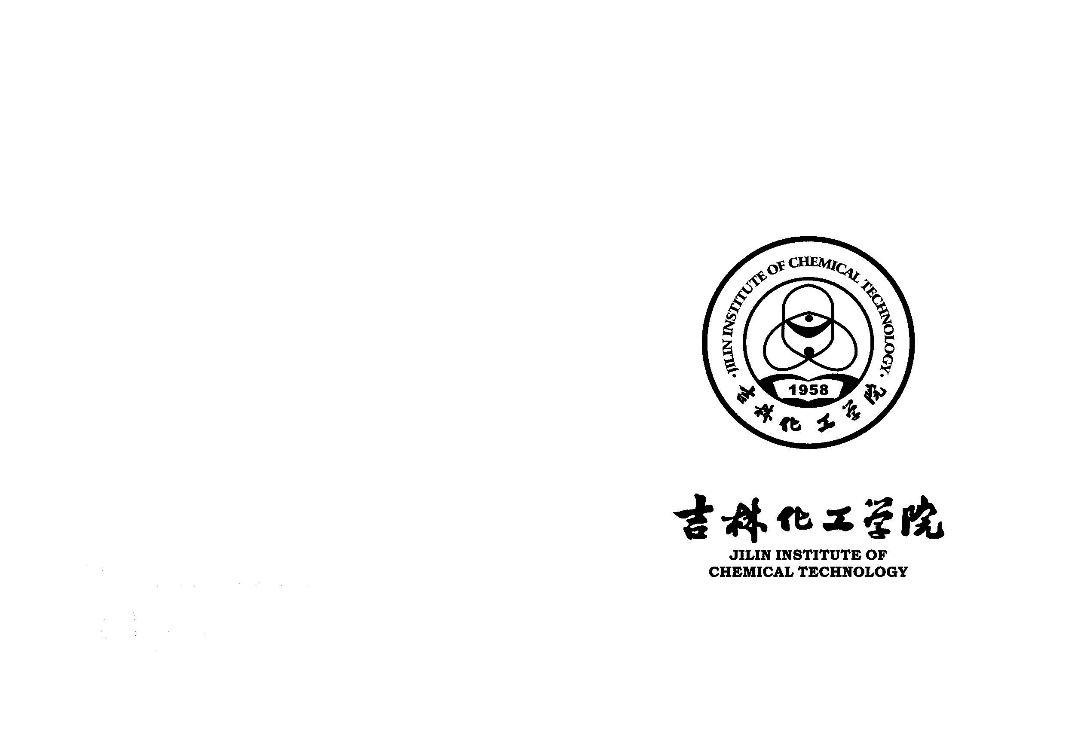 吉 林 化 工 学 院J JILIN INSTITUTE OF CHEMICAL TECHNOLOGY先进制造技术工程训练实习报告学院                   专业                   学号                   姓名                   工程训练中心编制二○一九年三月三坐标测量技术实习报告一.填空题（2分）1.三坐标的导轨面应该用　　　　　                       清洁，擦拭导轨面时方向为　　　　　                        。2.小直径的孔在测量时，应该检查　　　　           　，防止测针碰撞。3.在需要多测针测量时，其操作步骤是 　                          　。4.模块上有杂物时应该用　　　　　                          清洁。二.选择题（2分）1. 在测量软件中，有几个基本几何元素（     ）A、7个          B、10个         C、11个          D、不确定2. 与本设备配套的标准球的直径是（          ）A、φ15 mm    B、φ19 mm      C、φ25 mm       D、φ30 mm3. 什么时候需要进行校验测针（      ）A、测头更换后  B、标准球移动或松动后  C、校验测针时  D、无所谓4. 以下属于位置公差的是哪项（       ）  A、直线度       B、平面度        C、球度           D、平行度三.简答题（共16分）(1) 简述三坐标测量机在开机使用前的准备工作？（4分）(2) 手动测量应该注意哪些事项？（机类3分，非机类4分）(3) 简述三坐标测量机测头的配置步骤，校验方式及校验目的？（机类2分，非机类4分）(4) 简述三坐标的程序编写步骤？（4分）*(5) 简述圆柱度公差测量的操作过程？ （机械类3分）3D打印机实验报告一．选择题（每题1分，共4分）最早的3D打印技术出现在什么时候（        ）十九世纪初二十世纪初二十世纪末二十世纪八十年代在各式各样的3D打印机中,精度最高、效率最高、售价也相对高的是（     ）个人级3D打印机专业级3D打印机桌面级3D打印机工业级3D打印FDM技术的成型原理是（        ）叠层实体制造熔融挤出成型立体光固化成型选择性激光烧结4.  3D打印技术属于下列哪种制造技术的范畴？（          ）减材制造等材制造增材制造激光制造二.填空题（每题1分，共4分）3D打印模型是          格式。FDM技术中要将材料加热到其熔点以上，加热的设备主要是          。本实验中所使用的材料是          。开启3D打印机后，首先应将机器进行          设置。三．简答题（共12分）1.3D打印技术的工作原理是什么？（4分）请标注如下图所示的3D打印机的结构组成（4分）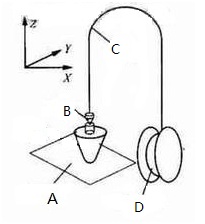 3.3D打印机应用于哪些领域？（4分）激光内雕机实习报告一．填空题(每空1分，共8分）激光内雕机主要打印的材料有（        ）（        ）（       ）等材料。激光内雕机使用的软件是（            ）（             ）。影响激光内雕图案“白度”的2个最根本的要素是:（         ）(          )。本实验中使用的水晶块尺寸是 （                          ）。      二．简答题（共12分）激光内雕机的工作原理？（4分）普通玻璃与有机玻璃的区别在哪里？优缺点各是什么？(4分)3.使用激光内雕机的一般步骤有哪些？（4分）激光打标机实验报告填空题(每空1分，共10分）实验使用的激光打标机属于（                 ）。打标机绘图矢量图文件格式有是（        ）（         ）（        ）。激光打标机使用的软件是（           ）。在进行雕刻之前，应进行（             ）按钮操作。影响激光打标图案的4个最根本的要素是:（            ）(             )（              ）（             ）。简答题（10分）激光打标技术的概念及原理？（2分）光纤激光打标机的打标的材料有哪些？（2分）激光打标机的开机顺序是什么？（3分）4.光纤激光打标机的组成是什么？（3分）